To reach a large group of high school students, an educational symposium on “Materials Discovery in Science and Engineering” was planned in collaboration with the Johns Hopkins University Center for Talented Youth. This symposium took place on May 11, 2019, with 100 students and parents hosted at UC Irvine. 13 faculty members were recruited from five different departments to give lectures. The topics ranged from “Nanomaterials for Phase Change Applications” to “Surprising things you can do with carbon: from trapping bed bugs to origami!” in order to build interest and excitement about a range of materials problems.  Examples of student demonstrations are shown below, followed by the final program.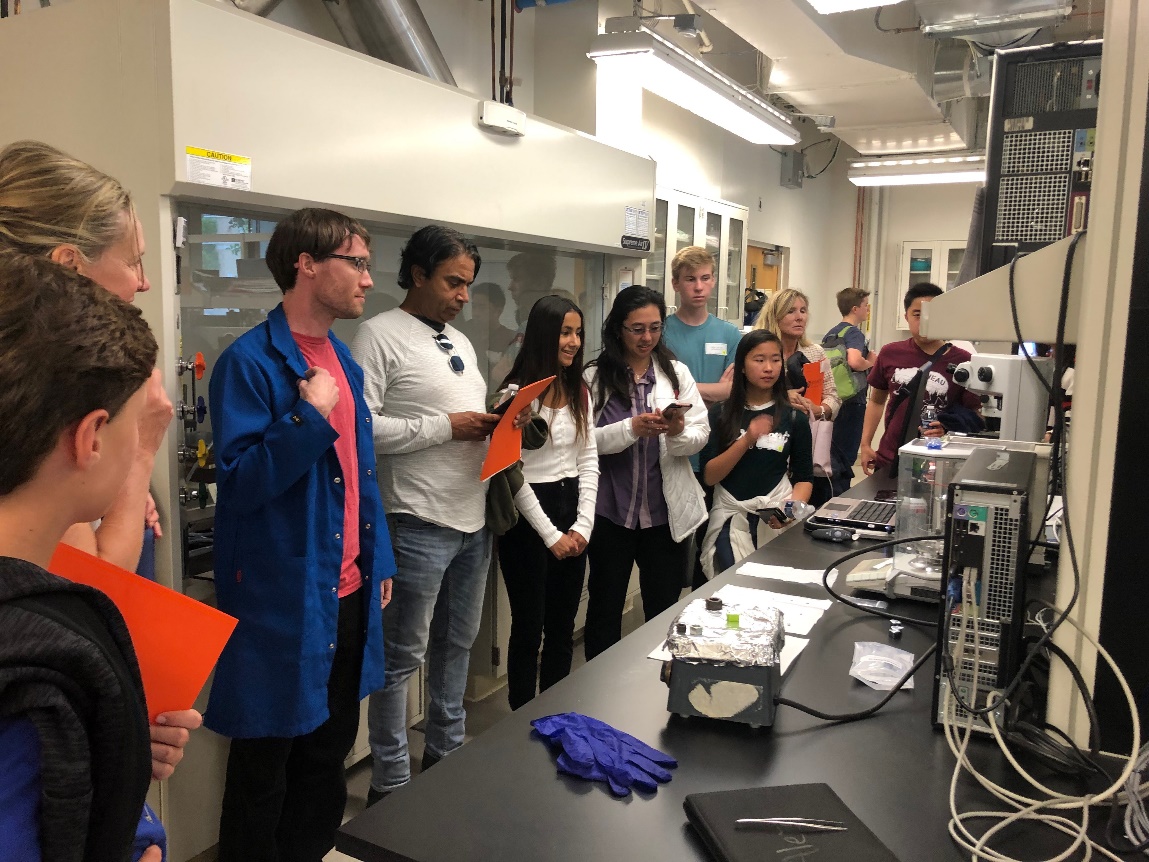 Figure .  Students and parents learn about chemical analysis and microscopy from Dr. Alexander Dupuy, a postdoctoral scholar supervised by Prof. Julie Schoenung.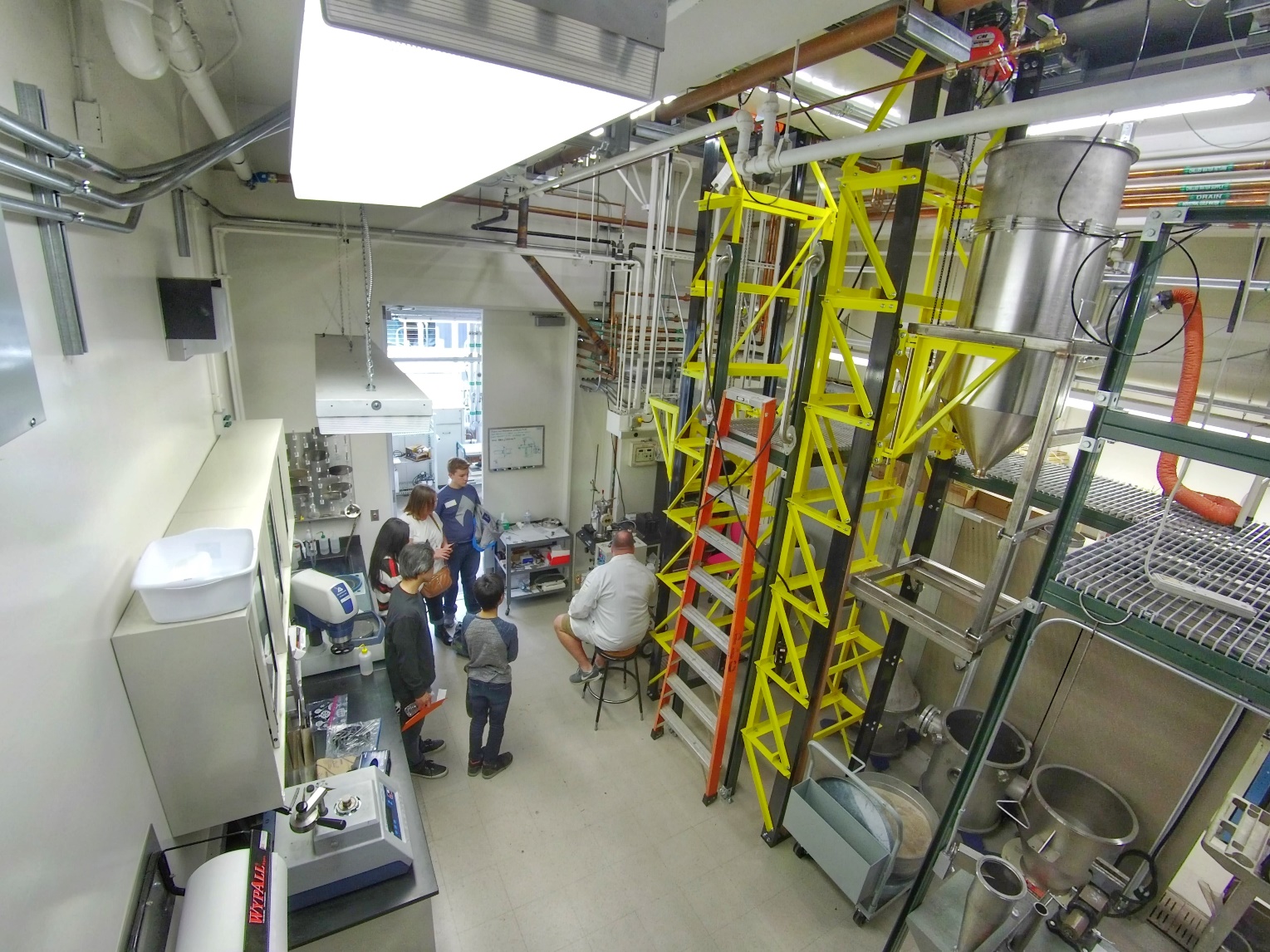 Figure .  Students and parents observe equipment for the gas atomization of metallic powders.Johns Hopkins Center for Talented YouthFamily Academic ProgramsUniversity of California, IrvineSaturday, May 11, 20199:00 a.m. 	Check-In	   	Location: Social Sciences Plaza A (SSPA) 11009:30 a.m.	Welcome and Opening RemarksLocation: SSPA 1100Teri MillerFamily Academic Programs RepresentativeJohns Hopkins Center for Talented Youth Tim Rupert, Ph.D.Associate Professor Department of Materials Science and Engineering
University of California, Irvine 9:45 a.m.	Session I		Please follow the schedule that corresponds with the group number on your nametag.GROUP 1 Lab ToursLocation: Meet outside of SSPA 1100“Detecting diseases using devices, probes, and imaging”Jered Haun, Ph.D.Assistant ProfessorDepartment of Biomedical EngineeringUniversity of California, IrvineGROUPS 2 AND 3 “Surprising things you can do with carbon: from trapping bed bugs to origami!”Location: SSPA 1100Marc Madou, Ph.D.ProfessorDepartment of Mechanical and Aerospace Engineering
University of California, IrvineGROUP 4“Dirty Energy: the Electric World of Soil Microbes”Location:  SSPA 1165Allon Hochbaum, Ph.D.Assistant ProfessorDepartment of Materials Science and Engineering
University of California, Irvine10:45 a.m.	Break and Transition Time11:00 a.m.	Session II		Please follow the schedule that corresponds with the group number on your nametag.GROUP 1 “Quantitative Percussion Diagnostics:  A new paradigm detecting fine cracks”Location: SSPA 1165James Earthman, Ph.D.ProfessorDepartment of Materials Science and Engineering
University of California, IrvineGROUP 2 Lab ToursLocation: Meet outside of SSPA 1100“Photographing atoms using electron microscopy”William Bowman, Ph.D.Assistant ProfessorDepartment of Materials Science and Engineering
University of California, IrvineGROUPS 3 and 4“Atoms to Airplanes: Design and Manufacturing of Advanced Materials Systems for Aircraft Propulsion”Location:  SSPA 1100Daniel Mumm, Ph.D.Associate ProfessorDepartment of Materials Science and EngineeringUniversity of California, Irvine12:00 p.m.	Lunch 		Location: TBD1:00 p.m.	Session III GROUPS 1 and 2 “Advanced Materials for Addressing Infrastructure Challenges”Location: SSPA 1100Mo Li, Ph.D.Assistant ProfessorDepartment of Civil and Environmental EngineeringUniversity of California, IrvineGROUP 3 Lab ToursLocation: Meet outside of SSPA 1100“Advanced manufacturing from rocket thrusters to blades: metals, lasers, and 3D printing”Julie Schoenung, Ph.D.ProfessorDepartment of Materials Science and Engineering
University of California, IrvineGROUP 4“A tale of two types of metal: crystal and metallic glass”Location: SSPA 1170Penghui Cao, Ph.D.Assistant ProfessorDepartment of Mechanical and Aerospace Engineering
University of California, Irvine2:00 p.m.	Break and Transition Time2:15 p.m.	Session IV GROUP 1“Nano-Metallurgy: New Physics and Improved Properties”Location: SSPA 1100Tim Rupert, Ph.D.Associate ProfessorDepartment of Materials Science and Engineering
University of California, IrvineGROUP 2“Assembling Gold Nanoparticles into Optical Noses for Sniffing Antibiotic Resistant Bacteria”Location: SSPA 1165Regina Ragan, Ph.D.ProfessorDepartment of Materials Science and Engineering
University of California, IrvineGROUP 3“Nanomaterials for Phase Change Applications”Location: SSPA 1170Yoonjin Won, Ph.D.Assistant ProfessorDepartment of Mechanical and Aerospace EngineeringUniversity of California, IrvineGROUP 4 Lab ToursLocation: Meet outside of SSPA 1100“Nano Thermal Energy Research (NTER)”Jaeho Lee, Ph.D.Assistant ProfessorDepartment of Mechanical and Aerospace EngineeringUniversity of California, Irvine3:15 p.m.	Break and Transition Time3:30 p.m.	Closing Remarks and EvaluationsLocation: SSPA 1100